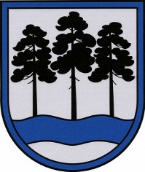 OGRES  NOVADA  PAŠVALDĪBAReģ.Nr.90000024455, Brīvības iela 33, Ogre, Ogres nov., LV-5001tālrunis 65071160, e-pasts: ogredome@ogresnovads.lv, www.ogresnovads.lv PAŠVALDĪBAS DOMES SĒDES PROTOKOLA IZRAKSTS27.Par konkursa “Sakrālā mantojuma celtņu saglabāšana Ogres novadā II” organizēšanuOgres novada pašvaldības domes 2023.gada 30.martā pieņēma lēmumu “Par konkursa “Sakrālā mantojuma celtņu saglabāšana Ogres novadā” organizēšanu”, ar kuru apstiprināja Ogres novada pašvaldības 2023.gada 30.marta iekšējos noteikumus Nr.3/2023 “Konkursa “Sakrālā mantojuma celtņu saglabāšana Ogres novadā” nolikums” (turpmāk - Noteikumi).Kopējais plānotais finansējums mērķim “Sakrālā mantojuma celtņu saglabāšana Ogres novada” paredzēts 18 000 EUR (astoņpadsmit tūkstoši euro) apmērā. Izvērtējot iesniegtos pieteikumus, Ogres novada pašvaldības dome ar 2023. gada 25.maija lēmumu “Par Ogres novada pašvaldības budžeta līdzekļu piešķiršanu sakrālā mantojuma celtņu saglabāšanai” piešķīra finansējumu 8 996,93 EUR (astoņi tūkstoši deviņi simti deviņdesmit seši euro un 93 centi) apmērā. Ņemot vērā, ka Ogres novada pašvaldības 2023.gada budžeta atlikums konkursam “Sakrālā mantojuma celtņu saglabāšana Ogres novadā” ir 9 003,07  EUR, konkursa izvērtēšanas komisija ir nolēmusi ziņot par atlikumu Ogres novada pašvaldības domei, Ogres novada Reliģisko lietu komisijai, kuras vadītājs ir apstprinājis konkursa būtiskumu, nepieciešamību izsludināt otro reizi un virzīt priekšlikumu organizēt konkursa 2.kārtu. Viena no Ogres novada draudzēm ir iesniegusi nepieciešamību pēc finansējuma pēc konkursa termiņa, kas arī norāda uz nepieciešamību.Noklausoties Ogres novada pašvaldības centrālās administrācijas Attīstības un plānošanas nodaļas vadītājas Aijas Romanovskas sniegto informāciju un pamatojoties uz Pašvaldību likuma 5.panta pirmo daļu, kas nosaka, ka pašvaldība savas administratīvās teritorijas iedzīvotāju interesēs var brīvprātīgi īstenot iniciatīvas ikvienā jautājumā, ja tās nav citu institūciju kompetencē un šādu darbību neierobežo citi likumi, 4.panta pirmās daļas 5.punktu, kas nosaka pašvaldībām autonomo funkciju – sniegt iedzīvotājiem daudzveidīgu kultūras piedāvājumu un iespēju piedalīties kultūras dzīvē, sekmēt pašvaldības teritorijā esošā kultūras mantojuma saglabāšanu un sniegt atbalstu kultūras norisēm un 50.panta pirmo daļu,balsojot: ar 22 balsīm "Par" (Andris Krauja, Artūrs Mangulis, Atvars Lakstīgala, Dace Kļaviņa, Dace Māliņa, Dace Veiliņa, Daiga Brante, Dzirkstīte Žindiga, Egils Helmanis, Gints Sīviņš, Ilmārs Zemnieks, Indulis Trapiņš, Jānis Iklāvs, Jānis Kaijaks, Jānis Siliņš, Kaspars Bramanis, Pāvels Kotāns, Raivis Ūzuls, Rūdolfs Kudļa, Santa Ločmele, Toms Āboltiņš, Valentīns Špēlis), "Pret" – nav, "Atturas" – nav,Ogres novada pašvaldības dome NOLEMJ:Izsludināt konkursa “Sakrālā mantojuma celtņu saglabāšana Ogres novadā II”. Apstiprināt Ogres novada pašvaldības 2023. gada 25.maija  iekšējos noteikums “Konkursa “Sakrālā mantojuma celtņu saglabāšana Ogres novadā II” nolikums” (pielikumā).Uzdot Ogres novada pašvaldības Centrālās administrācijas Komunikācijas nodaļai vienas darba dienas laikā no šī lēmuma “Par konkursa “Sakrālā mantojuma celtņu saglabāšana Ogres novadā” organizēšanu” stāšanās spēkā publicēt informāciju par konkursu “Sakrālā mantojuma celtņu saglabāšana Ogres novadā II” Ogres novada pašvaldības interneta vietnē www.ogresnovads.lv, to papildinot ar publikāciju informatīvajā izdevumā “Savietis” tuvākajā numurā pēc šī lēmuma pieņemšanas.Kontroli par lēmuma izpildi uzdot Pašvaldības izpilddirektoram.(Sēdes vadītāja,domes priekšsēdētāja E.Helmaņa paraksts)Ogrē, Brīvības ielā 33Nr.72023.gada 25.maijā